ФЕДЕРАЛЬНАЯ СЛУЖБА ПО НАДЗОРУ В СФЕРЕ ЗАЩИТЫПРАВ ПОТРЕБИТЕЛЕЙ И БЛАГОПОЛУЧИЯ ЧЕЛОВЕКАПИСЬМОот 20 апреля 2020 г. N 02/7376-2020-24О НАПРАВЛЕНИИРЕКОМЕНДАЦИЙ ПО ОРГАНИЗАЦИИ РАБОТЫ ПРЕДПРИЯТИЙ В УСЛОВИЯХРАСПРОСТРАНЕНИЯ РИСКОВ COVID-19Федеральная служба по надзору в сфере защиты прав потребителей и благополучия человека направляет "Рекомендации по организации работы предприятий в условиях сохранения рисков распространения COVID-19" для руководства в работе.Органам исполнительной власти субъектов Российской Федерации довести до соответствующих организаций всех форм собственности.РуководительА.Ю.ПОПОВАПриложениек письму Роспотребнадзораот 20.04.2020РЕКОМЕНДАЦИИПО ОРГАНИЗАЦИИ РАБОТЫ ПРЕДПРИЯТИЙ В УСЛОВИЯХ СОХРАНЕНИЯРИСКОВ РАСПРОСТРАНЕНИЯ COVID-19Позиции, приведенные в настоящих рекомендациях, целесообразно регламентировать распорядительными документами организации. При получении информации работодателем о нарушении установленных ограничений рассматривать вопрос о привлечении сотрудников к дисциплинарной ответственности, с соблюдением норм трудового права.1. Общая организация деятельности предприятия1.1. Преимущественно сотрудники должны быть переведены на дистанционную форму работы, с соблюдением режима самоизоляции. В том числе, временному отстранению от работы или переводу на дистанционную форму работы подлежат лица из групп риска, к которым относятся лица старше 65 лет, а также имеющие хронические заболевания, сниженный иммунитет, беременные женщины.1.2. Организация работы курьерской службы и прием корреспонденции бесконтактным способом (выделение специальных мест и устройств приема и выдачи корреспонденции) с соблюдением режима дезинфекции.1.3. Внедрение преимущественно электронного взаимодействия, а также использование телефонной связи и видеоконференцсвязи для передачи информации.1.4. Прекращение проведения любых массовых мероприятий на предприятии (в организации), запрет участия работников в мероприятиях других коллективов.1.5. Ограничение направления сотрудников в командировки.1.6. Обеспечение прохождения предварительных и периодических медицинских осмотров в установленном порядке.При организации медицинских осмотров и выборе медицинской организации необходимо учитывать возможность соблюдения медицинскими организациями рекомендаций к организации работы в период действия ограничительных мероприятий, в том необходимость максимального ограничения контактов, недопущение массового скопления людей и др. (Письмо Роспотребнадзора от 10.03.2020 N 02/3853-2020-27). Предпочтение должно быть отдано медицинским организациям, имеющим возможность организации мобильных медицинских комплексов, с выездом на предприятие.С учетом ограниченной пропускной способности медицинских организаций первоочередно должен быть организован медицинский осмотр контингентов, представляющих эпидемиологическую опасность, в т.ч. - работников организаций, пищевой промышленности, общественного питания, бытового обслуживания, водопроводных сооружений, образовательных организаций, при осуществлении ими деятельности в период действия ограничительных мероприятий.2. На этапах деятельности предприятияИнформирование работников:2.1. Информирование о клинических признаках коронавирусной инфекции COVID-19 (ОРВИ).2.2. Информирование о действиях при выявлении признаков коронавирусной инфекции COVID-19 (ОРВИ) у работника и (или) членов его семьи в домашних условиях:- акцент на необходимости вызова врача на дом;- акцент на запрете самостоятельного посещения медицинской организации;- запрет на посещение работы при выявлении признаков ОРВИ.2.3. Информирование о действиях при выявлении признаков коронавирусной инфекции COVID-19 (ОРВИ) у работника на рабочем месте:- акцент на необходимости обращения к уполномоченному должностному лицу, для последующей изоляции и организации транспортировки;- акцент на запрете самостоятельного передвижения по территории организации, за исключением места временной изоляции, до принятия решения о способах транспортировки.2.4. Информирование о мерах профилактики коронавирусной инфекции COVID-19 (ОРВИ), о правилах личной и общественной гигиены: режиме регулярного мытья рук с мылом или обработкой кожными антисептиками в течение всего рабочего дня, после каждого посещения туалета, перед каждым приемом пищи.2.5. Информирование о нежелательности планирования проведения отпусков в странах и регионах РФ, неблагополучных по коронавирусной инфекции.2.6. Информирование о правилах использования спецодежды и СИЗ, в т.ч. масок и перчаток;- акцент необходимости соблюдения режима использования масок (1 раз в 3 часа), на недопустимости повторного применения одноразовых масок и перчаток.2.7. Информирование о "горячих" телефонах для вызова врача и для получения необходимых консультаций.2.8. Информирование об официальных информационных ресурсах (сайты Всемирной организации здравоохранения, органов исполнительной власти субъектов Российской Федерации, территориальных органов Роспотребнадзора).2.9. Информирование об ответственности за распространение ложной информации.3. Доставка на работу/с работы3.1. С целью минимизации контактов, для лиц, у которых отсутствует личный транспорт, рекомендуется доставка на работу (и с работы) транспортом предприятия, со сбором (высадкой) в определенных точках населенного пункта.3.2. Транспортные средства, которыми осуществляется доставка, должны подвергаться периодической дезинфекции в соответствии с установленными правилами (Письмо Роспотребнадзора от 13.02.2020 N 02/2120-2020-32).3.3. При наличии технологической возможности, для предотвращения одновременного скопления большого количества людей на входе/выходе (в т.ч. на проходных заводов) рекомендуется:- максимальное упрощение процедуры идентификации работников на КПП (предпочтительно - использование автоматических устройств с магнитными картами, исключающих визуальную проверку документов);- при прохождении пропускных пунктов рекомендуется обеспечить соблюдение дистанции между гражданами не менее полутора метров; рекомендуется нанести соответствующую сигнальную разметку на полу помещения пропускного пункта и на подходе к нему;- разделение начала и окончания рабочих смен на несколько последовательных периодов; периоды между началом/окончанием разных смен должны быть достаточными для прохождения всех работников смены через КПП без очереди <*>;- максимальное разделение входов на территорию и в здания для работников разных производственных подразделений, не контактирующих в течение смены <**>.3.4. Организация ежедневного перед началом рабочей смены "входного фильтра" с проведением бесконтактного контроля температуры тела работника.3.5. Опрос с уточнением состояния здоровья работника и лиц, проживающих вместе с ним, информации о возможных контактах с больными лицами или лицами, вернувшимися из другой страны или субъекта Российской Федерации.3.6. Организация при входе на предприятие мест обработки рук кожными антисептиками, предназначенными для этих целей (в том числе с помощью установленных дозаторов), или дезинфицирующими салфетками.3.7. Исключение доступа на предприятие (в организацию) лиц, не связанных с его деятельностью, за исключением работ, связанных с производственными процессами (ремонт и обслуживание технологического оборудования).4. Технологический процесс4.1. Ограничение контактов между коллективами отдельных цехов, участков, отделов и функциональных рабочих групп, не связанных общими задачами и производственными процессами (принцип групповой ячейки). Разделение рабочих потоков и разобщение коллектива посредством размещения сотрудников на разных этажах, в отдельных кабинетах, организации работы в несколько смен.4.2. Выделение сотрудников, отвечающих за перемещение материалов, изделий и документов между цехами, участками, отделами и обеспечение их средствами защиты органов дыхания и перчатками.4.3. Ограничение перемещения работников в обеденный перерыв и во время перерывов на отдых: выхода за территорию предприятия (организации), перемещение на другие участки, в отделы, помещения, не связанные с выполнением прямых должностных обязанностей.4.4. На промышленных предприятиях: необходимо уделить повышенное внимание к функционированию систем вентиляции и пылеподавления, обеспечению предельно допустимых концентраций пыли и вредных веществ в воздухе рабочей зоны, механизации, автоматизации технологических процессов, максимальному сокращению контакта работающих с промышленными аэрозолями, парами, газами.4.5. В целях обеспечения соблюдения гражданами социального дистанцирования не рекомендуется допускать превышения предельного количества лиц, которые могут одновременно находиться в одном помещении:- до 50 кв. м - не более 5 человек;- до 100 кв. м - не более 10 человек;- до 200 кв. м - не более 25 человек;- свыше 200 кв. м - не более 50 человек.4.6. В местах, где возможно скопление людей (производственные помещения, столовые и др.), рекомендуется обеспечить соблюдение дистанции между гражданами не менее полутора метров; рекомендуется нанести соответствующую сигнальную разметку.4.7. Организация опроса и осмотров работников на признаки респираторных заболеваний, с термометрией в течение рабочего дня (рекомендуемая периодичность 1 раз в 4 часа).4.8. Проведение ежедневной (ежесменной) влажной уборки производственных, служебных помещений и мест общественного пользования (комнаты приема пищи, отдыха, туалетных комнат) с применением дезинфицирующих средств вирулицидного действия. Дезинфекция с кратностью обработки каждые 2 - 4 часа всех контактных поверхностей: дверных ручек, выключателей, поручней, перил, поверхностей столов, спинок стульев, оргтехники.4.9. Применение в помещениях с постоянным нахождением работников бактерицидных облучателей воздуха рециркуляторного типа. Определение количества облучателей из расчета на объем помещений, а также режима их работы, должно быть определено в соответствии с инструкциями к данным установкам.Регулярное проветривание (каждые 2 часа) рабочих помещений.4.10. Обеспечение работников на рабочих местах запасом одноразовых масок (исходя из продолжительности рабочей смены и смены масок не реже 1 раза в 3 часа), а также дезинфицирующих салфеток, кожных антисептиков для обработки рук, дезинфицирующих средств, перчаток.Контроль за использованием указанных средств.4.11. При централизованном питании работников - организация посещения столовой коллективами цехов, участков, отделов в строго определенное время по утвержденному графику.При отсутствии столовой - запрет приема пищи на рабочих местах, выделение для приема пищи специально отведенной комнаты или части помещения, с оборудованной раковиной для мытья рук и дозатором для обработки рук кожным антисептиком.Организация работы столовых в соответствии с рекомендациями по проведению профилактических и дезинфекционных мероприятий по предупреждению распространения новой коронавирусной инфекции в организациях общественного питания.Оборудование умывальников для мытья рук с мылом и дозаторов для обработки рук кожными антисептиками в местах общественного пользования.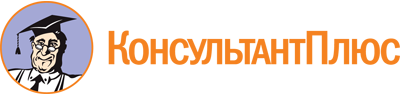 <Письмо> Роспотребнадзора от 20.04.2020 N 02/7376-2020-24
"О направлении рекомендаций по организации работы предприятий в условиях распространения рисков COVID-19"
(вместе с "Рекомендациями по организации работы предприятий в условиях сохранения рисков распространения COVID-19")Документ предоставлен КонсультантПлюс

www.consultant.ru

Дата сохранения: 22.04.2020
 